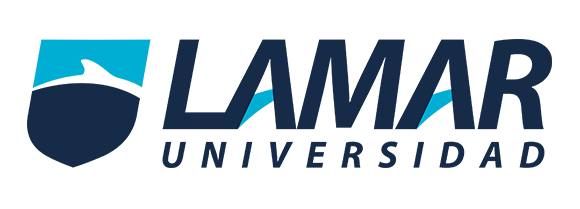 Maharta Estefanía Olivares MárquezLa EmpresaLic. Jaime Ramos GuerraBEO4097Universidad “Lamar” campus palomar.MISION Y VISIÓN DE LAS EMPRESASEMPRESA DE LA ACTIVIDADVisión: Ser una empresa de sándwiches gourmet, reconocida internacionalmente, con una extensa variedad en panes, guarniciones, postres, bebidas y rellenos.Misión: Abrir la mente del cliente para que se dé la oportunidad de probar un alimento vegetariano que será capaz de cuidar su bienestar al igual que, satisfacerlo con nuestro fascinante toque Gourmet.Objetivo: Cuidar el estado de salud del cliente sin que se pierda de los placeres de vivir con un platillo vegetariano gourmet.Slogan: Enjoy the Little things.EMPRESA DE: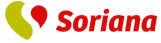 Misión: Satisfacer las necesidades de productos y servicios de las comunidades donde estamos presentes, fomentando en cada uno de nosotros nuestra filosofía y valores para asegurar una relación permanente y valiosa con nuestros clientes, colaboradores, proveedores, accionistas, comunidad y medio ambiente, obteniendo de esta manera una adecuada rentabilidad y garantizando así nuestra permanencia y crecimiento.Visión:Servir cada vez a un mayor número de comunidades como líder, al ofrecer la mejor experiencia de compra para el cliente y el mejor lugar para trabajar para nuestros colaboradores, derivado de una constante innovación.EMPRESA DE: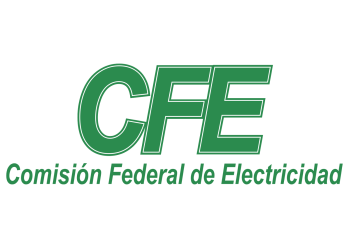 Misión:Prestar el servicio público de energía eléctrica con criterios de suficiencia, competitividad y sustentabilidad, comprometidos con la satisfacción de los clientes, con el desarrollo del país y con la preservación del medio ambiente.Visión: Ser una empresa de energía, de las mejores en el sector eléctrico a nivel mundial, con presencia internacional, fortaleza financiera e ingresos adicionales por servicios relacionados con su capital intelectual e infraestructura física y comercial. Una empresa reconocida por su atención al cliente, competitividad, transparencia, calidad en el servicio, capacidad de su personal, vanguardia tecnológica y aplicación de criterios de desarrollo sustentable. EMPRESA DE: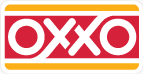 Misión:“Satisfacer las necesidades cotidianas de nuestro cliente de una manera amable, rápida, práctica y confiable; creando Valor Económico y Humano en la Sociedad (Consumidores, Colaboradores, Proveedores y Accionistas), desarrollando redes replicables de negocios de comercio al detalle, en formatos pequeños, que apoyen a nuestros negocios de bebidas”.Visión:Continuar siendo la tienda de conveniencia con mayor número de establecimientos en América Latina.